Basın Bülteni 4 – Temmuz 2019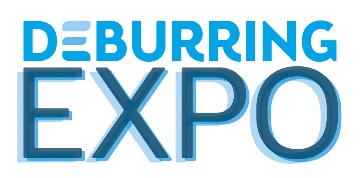 3. Çapak Alma ve Polisaj Teknolojileri İhtisas Fuarı8–10 Ekim 2019, Karlsruhe, AlmanyaParça kalitesi bıçak sırtında Neuffen, Temmuz 2019: Şu sıralar pek çok farklı sanayi sektöründe geleceğe yönelik değişikliklerin yapıldığı gözlemlenebiliyor. Çapaktan kurtulma, yüzey kalitesi ve temizlik gibi özelliklerin, ürün bileşenlerinin kalitesi üzerinde belirleyici bir etkisi olduğu ise tartışma götürmez.  Çapak alma teknolojileri ve hassas yüzeyler için tek uluslararası fuar olarak DeburringEXPO, işte bu alanlarda öyle bir kapsamlı sunum sağlıyor ki başka herhangi bir fuarda benzerini bulma imkânı yok. 8–10 Ekim 2019 tarihleri arasında Karlsruhe Sergi Merkezi’nde gerçekleşecek olan 3. Çapak Alma ve Polisaj Teknolojileri İhtisas Fuarı tarafından her zamanki gibi Uzmanlık Forumu kapsamında değerli teknik bilgiler de sağlanacak.  İster otomotiv endüstrisi olsun, ister havacılık, makine mühendisliği, tıp teknolojisi, ölçme, hassas mühendislik, sensör teknolojisi veya alet ve kalıp yapımı endüstrisi olsun, tüm bu sektörler ve daha pek çok sanayi, teknolojik gelişmeler ve değişimlerle karşı karşıyalar ya da bunları uygulamaya geçirme sürecinde bulunuyorlar. Bu süreçte her sektörün bazı farklı zorluklarla başa çıkması gerekse de üretimde temel bir gereksinim açık bir şekilde beliriyor ki o da çapaksız yüzey finişinin kalitede oynadığı tartışmasız baş rol. Dolayısıyla çapak alma, kenar yuvarlama ve parlatma üretim adımları, giderek daha belirleyici bir rekabet faktörü haline gelmekte. fairXperts GmbH & Co. KG Genel Müdürü ve DeburringEXPO organizatörü Hartmut Herdin, şu şekilde açıklıyor: “Eski dönemlerden farklı olarak artık firmaların daha ilk üretim aşamalarında bu konuya nasıl bir çözüm arayışına girdiklerinden, sektördeki ihtiyacı hemen anlamak mümkündür.” fairXperts GmbH, organize ettiği Çapak Alma ve Polisaj Teknolojileri fuarı ile teknoloji ve performans karşılaşmasının en etkin ve hedefli şekilde gerçekleştirilmesine imkan tanıyan, dünya çapında benzersiz bir bilgi ve iletişim platformu yarattı. 8-10 Kasım 2019 tarihleri arasında Karlsruhe (Rheinstetten) Fuar Merkezinde düzenlenecek olan 3. DeburringEXPO için, Haziran 2019 sonunda, sektör liderlerinin neredeyse tamamını da içeren, 12 ülkeden 155 katılımcı, şimdiden stantlarını garantilemiş durumda. Böylece fuar, dünyanın başka herhangi bir yerinde bulunamayacak kadar kapsamlı ve konsantre bir çapak alma, kenar yuvarlama ve polisaj sunumu haline gelmekte ki içerdikleri arasında, örneğin parçaların tek bir adımda verimli bir şekilde tıraşlanıp temizlenmesine imkân tanıyan, veya otomatik ve dijitalize  polisaj ile ürünlerin tamamen çapaksız üretimini sağlayan teknolojiler bile mevcut.Daha küçük, daha hafif, daha hassas ve daha işlevsel Yüzeylerde hem bileşen hem de uygulamaya özel gereksinimler, çeşitli endüstrilerde büyük ölçüde değişiklik göstermekte. Örneğin, otomotiv ve yan sanayide içten yanmalı motorlarda (hibrid  dahil) emisyonları daha da azaltan ve performansı artıran çözümler aranmakta. Öte yandan, bu üretim artıklarının en küçüğünün bile arızalara ve hatta kısa devrelere yol açabileceği elektrikli sürücü bileşenlerinin çapaksız olması son derece önemli. Otonom sürüşe doğru yönelen sürücü destek sistemleri, çapaksız parçaların mükemmel çalışmasının zorunlu olduğu diğer alanlar. Aynı şekilde havacılık endüstrisinde de daha güçlü ve daha hafif malzemelere,  daha verimli takımlara yönelik eğilim, yüzey kalitesinde daha yüksek taleplere yol açmakta. Yine tıbbi cihaz üreticileri de 25 Mayıs 2020'deki üç yıllık bir geçiş döneminden sonra zorunlu hale gelecek olan yeni Tıbbi Cihaz Direktifi sebebiyle yeni problemlerle karşı karşıya kalmaktalar. Direktifte, özellikle steril ürünlerde, ilk defa çapakların sebep olabileceği partiküller adlandırılmakta.Devre kartı sanayi, ölçüm ve optik sanayi gibi hassas alanlar için giderek yoğunlaşan, partikül temizlik gereksinimlerini karşılamak söz konusu olduğunda, güvenilir şekilde temizlenmiş parçalar temel bir önkoşuldur. 
Sektöründen bağımsız olarak, birleştirme, sızdırmazlık, kaplama veya montaj gibi müteakip işlemlerin kalitesi, bir kaç istisna hariç sadece çapaksız ve buna uygun olarak işlenmiş yüzeylerle sağlanabilir. DeburringEXPO'nun kendini adadığı bir başka alan ise üretilen modüler parçaların işlenmesinden sonraki süreç. Burada yapılan işlemler, destek parçalarının ve tozun alınmasını, ayrıca pürüzlü ve gözenekli yüzeylerin düzleştirilip  parlatılmasını ya da sonra gelecek ısıl işlem veya kaplama için hazırlanmasını içeriyor.
İki dilde Uzmanlık Forumu – Teknik bilgilerin katma değeri Destekleyici uzmanlık programı ile DeburringEXPO, birçok teknik bilgi ve tecrübe de sunmakta. Çapak alma işleminden sonra parça temizleme, sac çapak alma işlem zinciri, ve modüler parçaların üretim sonrası işlemleri konulu Tema Parkları, güncel gelişmeler ve eğilimler hakkında bilgi sağlayacak. Uygulama odaklı seminerler DeburringEXPO'ya entegre  üç günlük Uzmanlık Forumunu, uluslararası alanda aranan bir bilgi kaynağı haline getiriyor. Eşzamanlı (Almanca <> İngilizce) tercüme edilen sunumlarda ağırlıklı konuları, Tema Parklarının özel içeriğinin yanı sıra, en iyi uygulama şekilleri ve trendler hakkındaki raporlar, ve üretim/maliyet optimizasyonu yolları oluşturuyor. Pratikte örnekler ve kıyaslama çözümleri, kendi süreçlerinizi optimize etmek için fikir ve öneriler almanızı mümkün kılacak. Katılım fuar ziyaretçileri için ücretsiz olacak.
Daha fazla bilgi edinmek, tam fuar programını ve katılımcı ön listesini almak için, www.deburring-expo.com adresini ziyaret edebilirsiniz.Görsel altyazılarıFoto: fairXperts_DBE 2017_PR4_2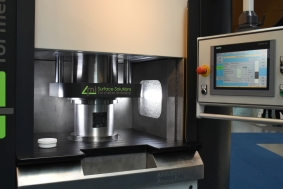 Aşındırıcı Akışkanla Yüzey İşleme (AFM), hem konvansiyonel hem de modüler parça olarak üretilmiş bileşenlerde, çapak alma ve hassas yüzeylerin üretimi için kullanılır.Görsel kaynak: fairXpertsFoto: fairXperts_DBE 2017_PR4_1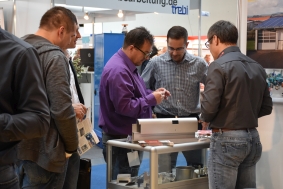 Teknolojiler, tedarikçiler ve çözümlerden oluşan bir yoğun program ile DeburringEXPO, başka hiç bir fuarda bulunmayan eşsiz bir genel bakış sunar.Görsel kaynak: fairXperts - - -Bir adet baskı nüshası veya yayına ait bağlantı için şimdiden çok teşekkür ederiz.Editoryal ofisler için ve görseller için İletişim:SCHULZ. PRESSE. TEXT., Doris Schulz, Gazeteci (Alman GazetecilerBirliği), Landhausstrasse 12 70825 Korntal, Almanya, Telefon +49 (0)711 854085, Faks +49 (0)711 815895, ds@pressetextschulz.de, www.schulzpressetext.defairXperts GmbH & Co. KG, Rita Herdin, Hauptstrasse 7, 72639 Neuffen, Almanya, Telefon +49 (0)7025 8434-0, Faks +49 (0)7025 8434-20, info@fairxperts.de, www.fairxperts.de 